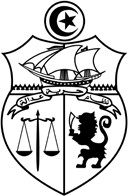 الجمهورية التونسيةوزارة التعليم العالي و البحث العلمي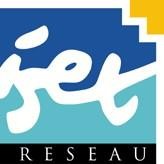 MINISTERE DE L’ ENSEIGNEMENT SUPERIEUR ET DE LA RECHERCHE SCIENTIFIQUEDirection Générale des Etudes Technologiques DIRECTION DES I.S.E.TINSTITUT SUPERIEUR DES ETUDES TECHNOLOGIQUES DE SIDI BOUZIDLIVRET DE STAGENom et Prénom de l’étudiant stagiaire : ……………………………………………….Département	:	…………………………………………………………………………..Parcours (option) : ……………………………………………………………………...Niveau :…………………………………………………………………………………Année Universitaire	:	20... - 20...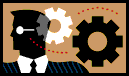 Ce livret doit être précieusement conservé.Sa perte peut entraîner la non-validationdu stage.Finalités des StagesLa finalité du stage s’inscrit dans le cadre d’un projet pédagogique et n’a de sens que par rapport à ce projet. Dès lors le stage permet à l’étudiant de :découvrir le milieu industriel afin de facilité son insertion professionnelle,tester ses aptitudes d’adaptation personnelle,consolider les compétences déjà acquises,mettre en exercice ses compétences de communications orale, écrite et graphique,faciliter son passage du monde de la formation académique à celui de l’entreprise.Objectifs des StagesStage d’initiationLe stage d’initiation permet à l’étudiant de :découvrir la structure d’une entreprise, (organigramme, relations entre les différents services et directions, relation avec l’environnement socio-économique),s’intégrer socialement (adaptation à une organisation professionnelle, à une situation et à des équipes de travail,s’adapter à une logique d’entreprise et à ses exigences,enrichir sa culture technique et technologique,vivre la situation de l’ouvrier en réalisant ses tâches,évaluer sa capacité à rendre compte de cette expérience (description d’une situation de travail, rapport, soutenance),éventuellement définir la thématique de son stage de perfectionnement,mieux constituer son projet professionnel personnalisé,Stage de perfectionnementLe stage de perfectionnement permet à l’étudiant de :intégrer ses connaissances pour l’exercice d’une compétence professionnelle,se découvrir soi-même (autonomie, responsabilité),évaluer ses compétences professionnelles,reconstituer son projet professionnel (éventuellement définition de son PFE, choix des modules libres et optionnels, constitution d’une stratégie de pré-embauche…).Engagements de l'étudiantL’étudiant s'engage à :rechercher un stage cohérent avec son cursus de formation,effectuer son stage et être disponible pour réaliser les tâches qui lui sont confiées,respecter les règlements internes, l’horaire de travail et la culture del’entreprise,respecter les exigences de l’entreprise (secret professionnel, confidentialité),rédiger le rapport dans les délais prévus ; ce document doit être validé par le tuteur professionnel avant d’être soutenu,aviser les responsables du stage de son absence dans les 48 heures ouvrables.4– Les responsables de l’encadrement et de suivi des stagesTout stage fait l’objet d’un encadrement par un membre de l’entreprise (Tuteur Professionnel).Programme de Stage Défini par le Tuteur Professionnel (ou un Responsable de l’Entreprise) . . . . . . . . . . . . . . . . . . . . . . . . . . . . . . . . . . . . . . . . . . . . . . . . . . . . . . . . . . . . . .. . . . . . . . . . . . . . . . . . . . . . . . . . . . . . . . . . . . . . . . . . . . . . . . . . . . . . . . . . . . . .. . . . . . . . . . . . . . . . . . . . . . . . . . . . . . . . . . . . . . . . . . . . . . . . . . . . . . . . . . . . . .. . . . . . . . . . . . . . . . . . . . . . . . . . . . . . . . . . . . . . . . . . . . . . . . . . . . . . . . . . . . . .. . . . . . . . . . . . . . . . . . . . . . . . . . . . . . . . . . . . . . . . . . . . . . . . . . . . . . . . . . . . . .. . . . . . . . . . . . . . . . . . . . . . . . . . . . . . . . . . . . . . . . . . . . . . . . . . . . . . . . . . . . . .. . . . . . . . . . . . . . . . . . . . . . . . . . . . . . . . . . . . . . . . . . . . . . . . . . . . . . . . . . . . . .. . . . . . . . . . . . . . . . . . . . . . . . . . . . . . . . . . . . . . . . . . . . . . . . . . . . . . . . . . . . . .. . . . . . . . . . . . . . . . . . . . . . . . . . . . . . . . . . . . . . . . . . . . . . . . . . . . . . . . . . . . . .. . . . . . . . . . . . . . . . . . . . . . . . . . . . . . . . . . . . . . . . . . . . . . . . . . . . . . . . . . . . . .. . . . . . . . . . . . . . . . . . . . . . . . . . . . . . . . . . . . . . . . . . . . . . . . . . . . . . . . . . . . . .. . . . . . . . . . . . . . . . . . . . . . . . . . . . . . . . . . . . . . . . . . . . . . . . . . . . . . . . . . . . . .. . . . . . . . . . . . . . . . . . . . . . . . . . . . . . . . . . . . . . . . . . . . . . . . . . . . . . . . . . . . . .. . . . . . . . . . . . . . . . . . . . . . . . . . . . . . . . . . . . . . . . . . . . . . . . . . . . . . . . . . . . . .. . . . . . . . . . . . . . . . . . . . . . . . . . . . . . . . . . . . . . . . . . . . . . . . . . . . . . . . . . . . . .. . . . . . . . . . . . . . . . . . . . . . . . . . . . . . . . . . . . . . . . . . . . . . . . . . . . . . . . . . . . . .Date, Signature et Cachet de l’entreprise………………………………………….CALENDRIER A REMPLIR DURANT LE DEROULEMENT DU STAGEOBSERVATIONS  PARTICULIERES DU RESPONSABLE DU STAGE AU SEIN DE L’ENTREPRISE D’ACCUEIL. . . . . . . . . . . . . . . . . . . . . . . . . . . . . . . . . . . . . . . . . . . . . . . . . . . . . . . . . . . . . .. . . . . . . . . . . . . . . . . . . . . . . . . . . . . . . . . . . . . . . . . . . . . . . . . . . . . . . . . . . . . .. . . . . . . . . . . . . . . . . . . . . . . . . . . . . . . . . . . . . . . . . . . . . . . . . . . . . . . . . . . . . .. . . . . . . . . . . . . . . . . . . . . . . . . . . . . . . . . . . . . . . . . . . . . . . . . . . . . . . . . . . . . .. . . . . . . . . . . . . . . . . . . . . . . . . . . . . . . . . . . . . . . . . . . . . . . . . . . . . . . . . . . . . .. . . . . . . . . . . . . . . . . . . . . . . . . . . . . . . . . . . . . . . . . . . . . . . . . . . . . . . . . . . . . .. . . . . . . . . . . . . . . . . . . . . . . . . . . . . . . . . . . . . . . . . . . . . . . . . . . . . . . . . . . . . .. . . . . . . . . . . . . . . . . . . . . . . . . . . . . . . . . . . . . . . . . . . . . . . . . . . . . . . . . . . . . .. . . . . . . . . . . . . . . . . . . . . . . . . . . . . . . . . . . . . . . . . . . . . . . . . . . . . . . . . . . . . .. . . . . . . . . . . . . . . . . . . . . . . . . . . . . . . . . . . . . . . . . . . . . . . . . . . . . . . . . . . . . .. . . . . . . . . . . . . . . . . . . . . . . . . . . . . . . . . . . . . . . . . . . . . . . . . . . . . . . . . . . . . .. . . . . . . . . . . . . . . . . . . . . . . . . . . . . . . . . . . . . . . . . . . . . . . . . . . . . . . . . . . . . .. . . . . . . . . . . . . . . . . . . . . . . . . . . . . . . . . . . . . . . . . . . . . . . . . . . . . . . . . . . . . .Nom et Fonction du Responsable :. . . . . . . . . . . . . . . . . . . . . . . . . . . . . . . . . . . . . . . . . . . . . . . . . . . . . . . . . . . . . .. . . . . . . . . . . . . . . . . . . . . . . . . . . . . . . . . . . . . . . . . . . . . . . . . . . . . . . . . . . . . .. . . . . . . . . . . . . . . . . . . . . . . . . . . . . . . . . . . . . . . . . . . . . . . . . . . . . . . . . . . . . .Date et Signature…………………………………..RENSEIGNEMENTS PRATIQUESNom, Prénom du Stagiaire :			_ Nom de l’organisme d’accueil : _		_ Responsable de Stage :	  Tél :		_EVALUATION DU STAGESi oui, Laquelle ?_	_Nombre de personnes dans l’équipe ? _	EVALUATION DU STAGIAIREPage 1/2Si non, pourquoi ?_	__	__	_Nom et signature du Tuteur Professionnel……………………………………………………..Remarque : Ces fiches d’évaluation (Fiche-Grille d’évaluation et de suivi du Stage) sont à détachées de ce document et à remettre au service des stages de l’institut concerné d’une façon confidentielle (a travers l’étudiant sous pli fermé).Page 2/2DateTâches journalières. . . . . . . . . . . .. . . . . . . . . . . .. . . . . . . . . . . .. . . . . . . . . . . .. . . . . . . . . . . .. . . . . . . . . . . .. . . . . . . . . . . .. . . . . . . . . . . .. . . . . . . . . . . .. . . . . . . . . . . .. . . . . . . . . . . .. . . . . . . . . . . .. . . . . . . . . . . .. . . . . . . . . . . .. . . . . . . . . . . .. . . . . . . . . . . .. . . . . . . . . . . . .. . . . . . . . . . .. . . . . . . . . . . .. . . . . . . . . . . .. . . . . . . . . . . .. . . . . . . . . . . .. . . . . . . . . . . . . . . . . . . . . . . . . . . . . . . . . . . . . . . . . . . .. . . . . . . . . . . . . . . . . . . . . . . . . . . . . . . . . . . . . . . . . . . .. . . . . . . . . . . . . . . . . . . . . . . . . . . . . . . . . . . . . . . . . . . .. . . . . . . . . . . . . . . . . . . . . . . . . . . . . . . . . . . . . . . . . . . .. . . . . . . . . . . . . . . . . . . . . . . . . . . . . . . . . . . . . . . . . . . .. . . . . . . . . . . . . . . . . . . . . . . . . . . . . . . . . . . . . . . . . . . .. . . . . . . . . . . . . . . . . . . . . . . . . . . . . . . . . . . . . . . . . . . .. . . . . . . . . . . . . . . . . . . . . . . . . . . . . . . . . . . . . . . . . . . .. . . . . . . . . . . . . . . . . . . . . . . . . . . . . . . . . . . . . . . . . . . .. . . . . . . . . . . . . . . . . . . . . . . . . . . . . . . . . . . . . . . . . . . .. . . . . . . . . . . . . . . . . . . . . . . . . . . . . . . . . . . . . . . . . . . .. . . . . . . . . . . . . . . . . . . . . . . . . . . . . . . . . . . . . . . . . . . .. . . . . . . . . . . . . . . . . . . . . . . . . . . . . . . . . . . . . . . . . . . .. . . . . . . . . . . . . . . . . . . . . . . . . . . . . . . . . . . . . . . . . . . .. . . . . . . . . . . . . . . . . . . . . . . . . . . . . . . . . . . . . . . . . . . .. . . . . . . . . . . . . . . . . . . . . . . . . . . . . . . . . . . . . . . . . . . .. . . . . . . . . . . . . . . . . . . . . . . . . . . . . . . . . . . . . . . . . . . .. . . . . . . . . . . . . . . . . . . . . . . . . . . . . . . . . . . . . . . . . . . .. . . . . . . . . . . . . . . . . . . . . . . . . . . . . . . . . . . . . . . . . . . .. . . . . . . . . . . . . . . . . . . . . . . . . . . . . . . . . . . . . . . . . . . .. . . . . . . . . . . . . . . . . . . . . . . . . . . . . . . . . . . . . . . . . . . .. . . . . . . . . . . . . . . . . . . . . . . . . . . . . . . . . . . . . . . . . . . .DateTâches journalières. . . . . . . . . . . .. . . . . . . . . . . .. . . . . . . . . . . .. . . . . . . . . . . .. . . . . . . . . . . .. . . . . . . . . . . .. . . . . . . . . . . .. . . . . . . . . . . .. . . . . . . . . . . .. . . . . . . . . . . .. . . . . . . . . . . .. . . . . . . . . . . .. . . . . . . . . . . .. . . . . . . . . . . .. . . . . . . . . . . .. . . . . . . . . . . .. . . . . . . . . . . .. . . . . . . . . . . .. . . . . . . . . . . .. . . . . . . . . . . .. . . . . . . . . . . .. . . . . . . . . . . .. . . . . . . . . . . .. . . . . . . . . . . . . . . . . . . . . . . . . . . . . . . . . . . . . . . . . . . .. . . . . . . . . . . . . . . . . . . . . . . . . . . . . . . . . . . . . . . . . . . .. . . . . . . . . . . . . . . . . . . . . . . . . . . . . . . . . . . . . . . . . . . .. . . . . . . . . . . . . . . . . . . . . . . . . . . . . . . . . . . . . . . . . . . .. . . . . . . . . . . . . . . . . . . . . . . . . . . . . . . . . . . . . . . . . . . .. . . . . . . . . . . . . . . . . . . . . . . . . . . . . . . . . . . . . . . . . . . .. . . . . . . . . . . . . . . . . . . . . . . . . . . . . . . . . . . . . . . . . . . .. . . . . . . . . . . . . . . . . . . . . . . . . . . . . . . . . . . . . . . . . . . .. . . . . . . . . . . . . . . . . . . . . . . . . . . . . . . . . . . . . . . . . . . .. . . . . . . . . . . . . . . . . . . . . . . . . . . . . . . . . . . . . . . . . . . .. . . . . . . . . . . . . . . . . . . . . . . . . . . . . . . . . . . . . . . . . . . .. . . . . . . . . . . . . . . . . . . . . . . . . . . . . . . . . . . . . . . . . . . .. . . . . . . . . . . . . . . . . . . . . . . . . . . . . . . . . . . . . . . . . . . .. . . . . . . . . . . . . . . . . . . . . . . . . . . . . . . . . . . . . . . . . . . .. . . . . . . . . . . . . . . . . . . . . . . . . . . . . . . . . . . . . . . . . . . .. . . . . . . . . . . . . . . . . . . . . . . . . . . . . . . . . . . . . . . . . . . .. . . . . . . . . . . . . . . . . . . . . . . . . . . . . . . . . . . . . . . . . . . .. . . . . . . . . . . . . . . . . . . . . . . . . . . . . . . . . . . . . . . . . . . .. . . . . . . . . . . . . . . . . . . . . . . . . . . . . . . . . . . . . . . . . . . .. . . . . . . . . . . . . . . . . . . . . . . . . . . . . . . . . . . . . . . . . . . .. . . . . . . . . . . . . . . . . . . . . . . . . . . . . . . . . . . . . . . . . . . .. . . . . . . . . . . . . . . . . . . . . . . . . . . . . . . . . . . . . . . . . . . .. . . . . . . . . . . . . . . . . . . . . . . . . . . . . . . . . . . . . . . . . . . .DateTâches journalières. . . . . . . . . . . .. . . . . . . . . . . .. . . . . . . . . . . .. . . . . . . . . . . .. . . . . . . . . . . .. . . . . . . . . . . .. . . . . . . . . . . .. . . . . . . . . . . .. . . . . . . . . . . .. . . . . . . . . . . .. . . . . . . . . . . .. . . . . . . . . . . .. . . . . . . . . . . .. . . . . . . . . . . .. . . . . . . . . . . .. . . . . . . . . . . .. . . . . . . . . . . .. . . . . . . . . . . .. . . . . . . . . . . .. . . . . . . . . . . .. . . . . . . . . . . .. . . . . . . . . . . .. . . . . . . . . . . . . . . . . . . . . . . . . . . . . . . . . . . . . . . . . . . .. . . . . . . . . . . . . . . . . . . . . . . . . . . . . . . . . . . . . . . . . . . .. . . . . . . . . . . . . . . . . . . . . . . . . . . . . . . . . . . . . . . . . . . .. . . . . . . . . . . . . . . . . . . . . . . . . . . . . . . . . . . . . . . . . . . .. . . . . . . . . . . . . . . . . . . . . . . . . . . . . . . . . . . . . . . . . . . .. . . . . . . . . . . . . . . . . . . . . . . . . . . . . . . . . . . . . . . . . . . .. . . . . . . . . . . . . . . . . . . . . . . . . . . . . . . . . . . . . . . . . . . .. . . . . . . . . . . . . . . . . . . . . . . . . . . . . . . . . . . . . . . . . . . .. . . . . . . . . . . . . . . . . . . . . . . . . . . . . . . . . . . . . . . . . . . .. . . . . . . . . . . . . . . . . . . . . . . . . . . . . . . . . . . . . . . . . . . .. . . . . . . . . . . . . . . . . . . . . . . . . . . . . . . . . . . . . . . . . . . .. . . . . . . . . . . . . . . . . . . . . . . . . . . . . . . . . . . . . . . . . . . .. . . . . . . . . . . . . . . . . . . . . . . . . . . . . . . . . . . . . . . . . . . .. . . . . . . . . . . . . . . . . . . . . . . . . . . . . . . . . . . . . . . . . . . .. . . . . . . . . . . . . . . . . . . . . . . . . . . . . . . . . . . . . . . . . . . .. . . . . . . . . . . . . . . . . . . . . . . . . . . . . . . . . . . . . . . . . . . .. . . . . . . . . . . . . . . . . . . . . . . . . . . . . . . . . . . . . . . . . . . .. . . . . . . . . . . . . . . . . . . . . . . . . . . . . . . . . . . . . . . . . . . .. . . . . . . . . . . . . . . . . . . . . . . . . . . . . . . . . . . . . . . . . . . .. . . . . . . . . . . . . . . . . . . . . . . . . . . . . . . . . . . . . . . . . . . .. . . . . . . . . . . . . . . . . . . . . . . . . . . . . . . . . . . . . . . . . . . .. . . . . . . . . . . . . . . . . . . . . . . . . . . . . . . . . . . . . . . . . . . .DateTâches journalières. . . . . . . . . . . .. . . . . . . . . . . .. . . . . . . . . . . .. . . . . . . . . . . .. . . . . . . . . . . .. . . . . . . . . . . .. . . . . . . . . . . .. . . . . . . . . . . .. . . . . . . . . . . .. . . . . . . . . . . .. . . . . . . . . . . .. . . . . . . . . . . .. . . . . . . . . . . .. . . . . . . . . . . .. . . . . . . . . . . .. . . . . . . . . . . .. . . . . . . . . . . .. . . . . . . . . . . .. . . . . . . . . . . .. . . . . . . . . . . .. . . . . . . . . . . .. . . . . . . . . . . .. . . . . . . . . . . .. . . . . . . . . . . . . . . . . . . . . . . . . . . . . . . . . . . . . . . . . . . .. . . . . . . . . . . . . . . . . . . . . . . . . . . . . . . . . . . . . . . . . . . .. . . . . . . . . . . . . . . . . . . . . . . . . . . . . . . . . . . . . . . . . . . .. . . . . . . . . . . . . . . . . . . . . . . . . . . . . . . . . . . . . . . . . . . .. . . . . . . . . . . . . . . . . . . . . . . . . . . . . . . . . . . . . . . . . . . .. . . . . . . . . . . . . . . . . . . . . . . . . . . . . . . . . . . . . . . . . . . .. . . . . . . . . . . . . . . . . . . . . . . . . . . . . . . . . . . . . . . . . . . .. . . . . . . . . . . . . . . . . . . . . . . . . . . . . . . . . . . . . . . . . . . .. . . . . . . . . . . . . . . . . . . . . . . . . . . . . . . . . . . . . . . . . . . .. . . . . . . . . . . . . . . . . . . . . . . . . . . . . . . . . . . . . . . . . . . .. . . . . . . . . . . . . . . . . . . . . . . . . . . . . . . . . . . . . . . . . . . .. . . . . . . . . . . . . . . . . . . . . . . . . . . . . . . . . . . . . . . . . . . .. . . . . . . . . . . . . . . . . . . . . . . . . . . . . . . . . . . . . . . . . . . .. . . . . . . . . . . . . . . . . . . . . . . . . . . . . . . . . . . . . . . . . . . .. . . . . . . . . . . . . . . . . . . . . . . . . . . . . . . . . . . . . . . . . . . .. . . . . . . . . . . . . . . . . . . . . . . . . . . . . . . . . . . . . . . . . . . .. . . . . . . . . . . . . . . . . . . . . . . . . . . . . . . . . . . . . . . . . . . .. . . . . . . . . . . . . . . . . . . . . . . . . . . . . . . . . . . . . . . . . . . .. . . . . . . . . . . . . . . . . . . . . . . . . . . . . . . . . . . . . . . . . . . .. . . . . . . . . . . . . . . . . . . . . . . . . . . . . . . . . . . . . . . . . . . .. . . . . . . . . . . . . . . . . . . . . . . . . . . . . . . . . . . . . . . . . . . .. . . . . . . . . . . . . . . . . . . . . . . . . . . . . . . . . . . . . . . . . . . .. . . . . . . . . . . . . . . . . . . . . . . . . . . . . . . . . . . . . . . . . . . .Fiche-Grille d’Evaluation et de suivi du StageTuteur Professionnel